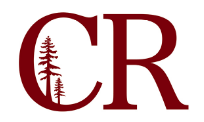 Guided Pathways CommitteeApril 27, 202111:00am – 12:00 pm
ZoomNotesParticipants: Alia Dunphy, Nicole Bryant Lescher, Dave Bazard, George Potamianos, Matt McCann, Roberta Farrar, Stephanie Burres
Next Meeting: 1.0SEA/GP Guided Pathways Funding RequestsInterdisciplinary Writing Assistance – ApprovedThere is an interest in discussing the data that is collected for writing assistance and strategically thinking and planning for tutoring on campus. Peer Tutors for ASC – ApprovedWe would like to clarify how many tutors aew included for the 30 hours per week.2.0Review of Guided Pathways PlanWe’ll discuss more at out next meeting. 3.0Review HomeworkStudent Survey (Matt and Nicole)Explore what other Colleges are doing (George and Dave) Group reviewed Canada Guided Pathways website. It is unclear what audience it is directed for. It seems very complex for studentsDave highlighted how important the website is going to be for students to learn about pathways. 4.0Next Steps collegesReview GP plans Strategy session in 2 weeks. 